Vraćanje u prošlost1.A: prije 100 s je snijeg pao na profesoricu iz informatike.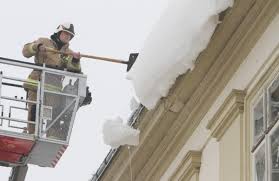 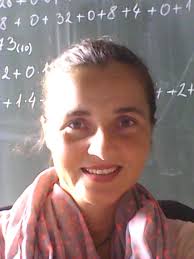 B:prije 100 min. smo imali hrvatski.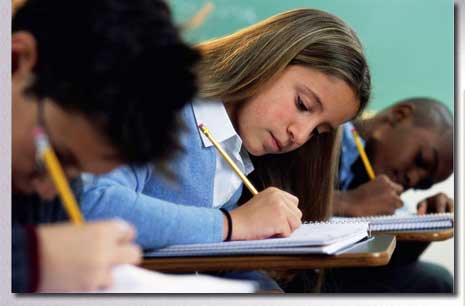 C: prije 100 h smo bili kod kuće.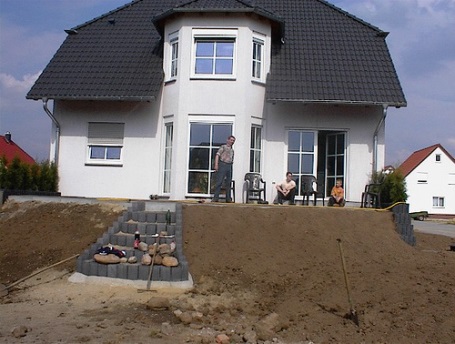 D: prije 100 dana počela je škola.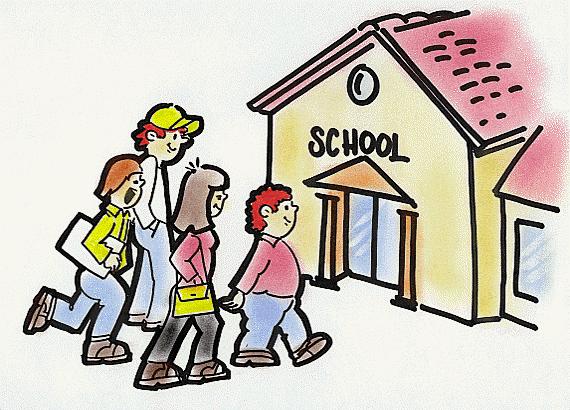 E:prije 100 tjedana išli smo u 4. R.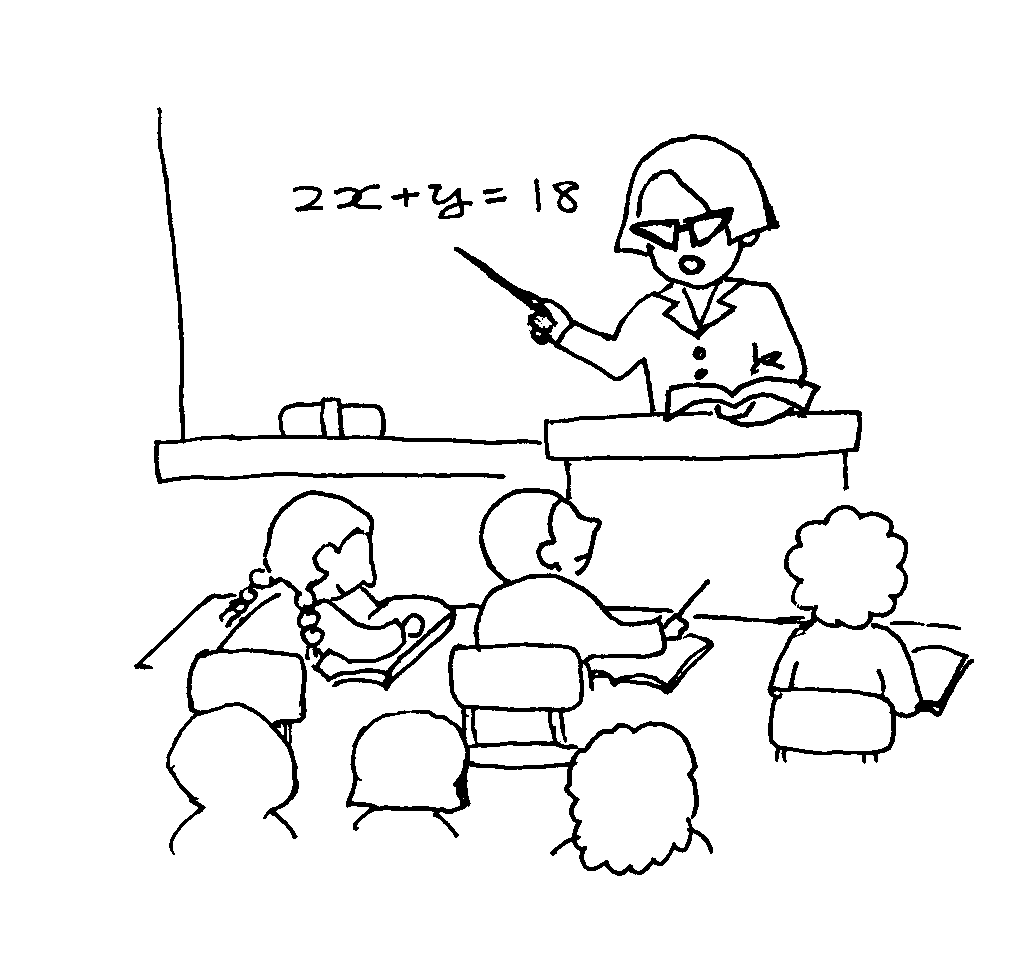 F:prije 100 mjeseci mi je umrla mama.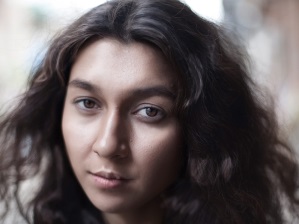 G:prije 100 g. bio je 1. Svjetski rat.          			Viktor Reščić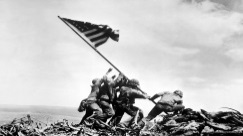 